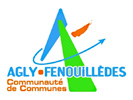 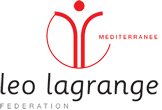 1-Présentation de la structure	a) L’environnement	4b) Dispositifs	52-Le public visé	a) Caractéristiques de la tranche d’âge	7b) Caractéristiques du public de l’accueil de loisirs	8c) Effectif / tranche d’âge	83-Les objectifs	a) Le projet Educatif de la fédération	10b) Les objectifs généraux	11c) Les objectifs opérationnels	12d) Les projets d’activité	13e) Les séjours courts	134-Les moyens	a) Humains	15b) Matériel	16c) Financiers	16d) Les partenaires	17e) Fonctionnement de la structure	185-Evaluation	a) La charte qualité	22b) Les réunions d’équipe	22c) Les bilans d’activités	23d) Questionnaire aux familles	246-La communication	a) Réunion Enfants / Animateurs	26b) Les relations	267-L’accueil d’enfant en situation de handicap	a) Nos engagements	29b) Les relations	298-La fédération Léo Lagrange	a) Présentation de la fédération	32b) La charte de qualité	35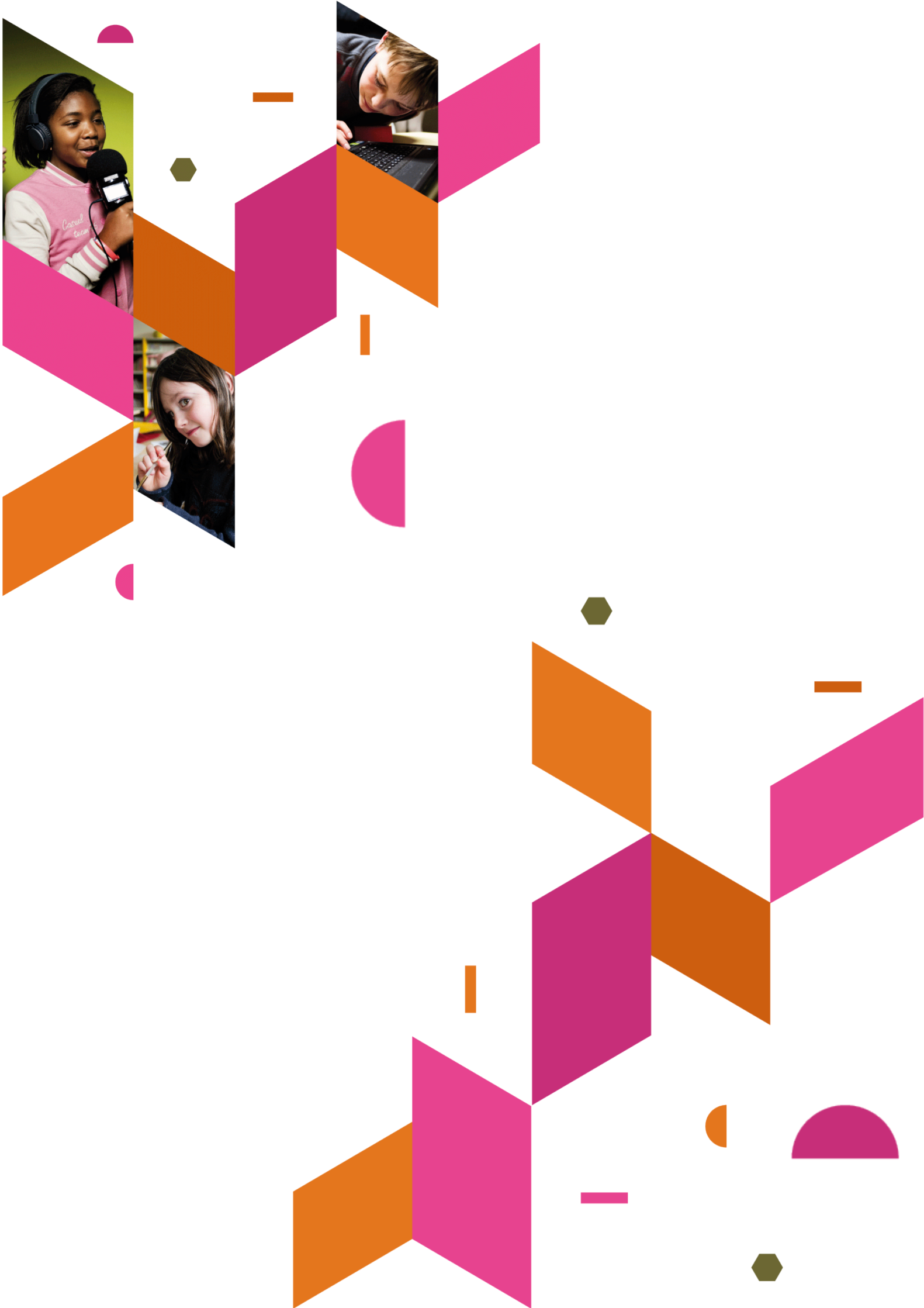 Environnement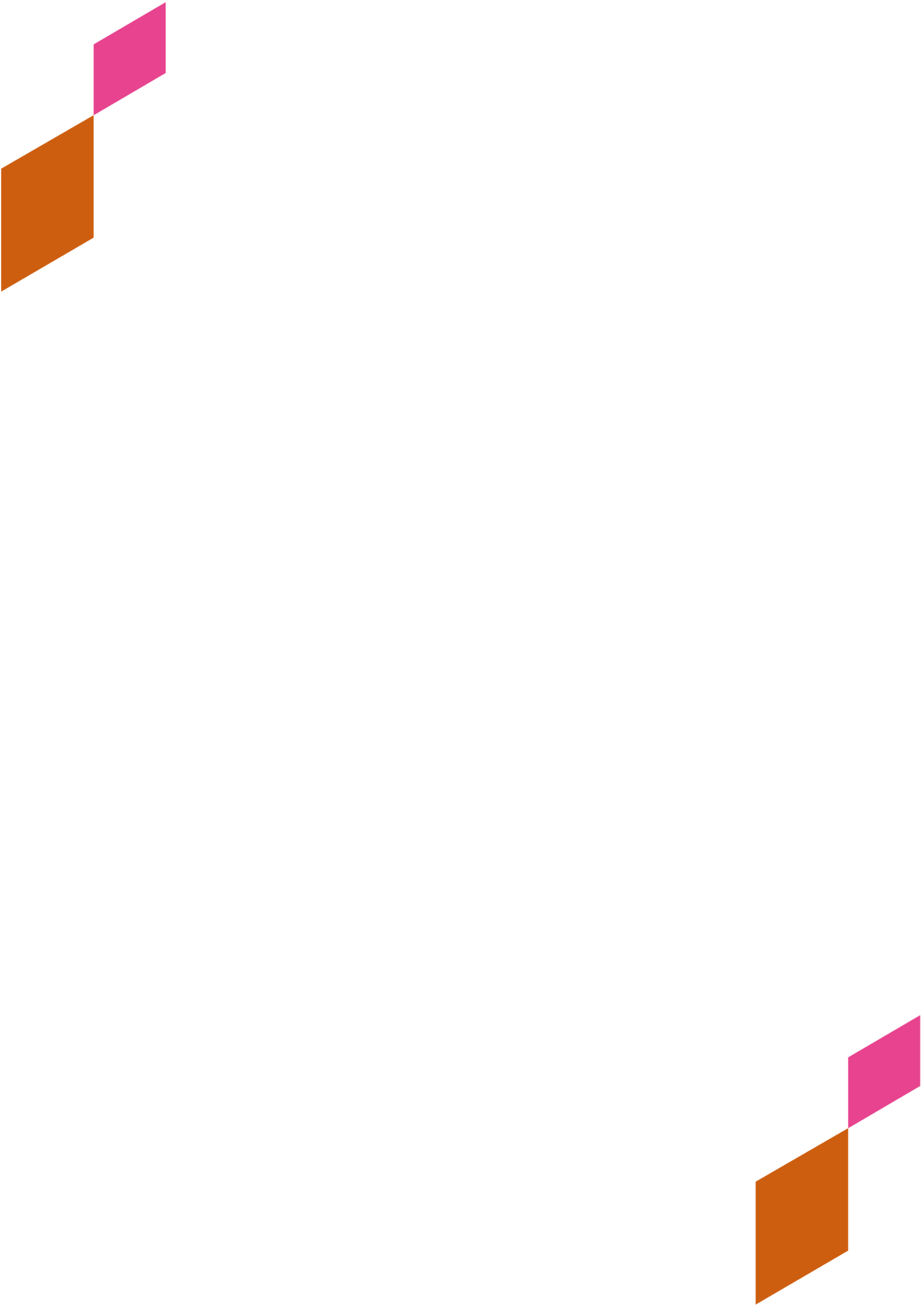 Champs d’action de l’accueilLa communauté de communes Agly Fenouillèdes se situe dans la région Languedoc-Roussillon et le département des Pyrénées-Orientales.Elle s’étend sur 258 km², et est composée de 21 communes du Fenouillèdes : Ansignan, Caramany, Caudiès-de-Fenouillèdes, Felluns, Fenouillet, Fosse, Lansac, Latour-de-France, Lesquerde, Maury, Pézilla-de-Conflent, Planèzes, Prugnanes, Rabouillet, Rasiguères, Saint-Arnac, Saint-Martin, Saint-Paul-de-Fenouillet (siège), Trilla, Vira, Le Vivier.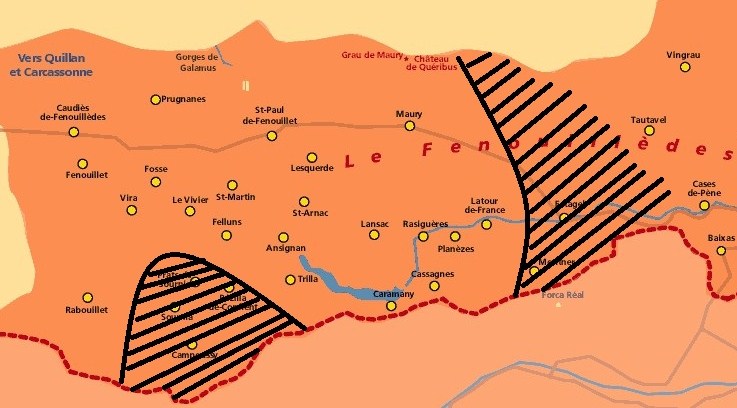 La communauté de communes est composée d’environ 6100 habitants (recensement 2010). Néanmoins, ce chiffre reste variable. En effet, nombreux sont les travailleurs saisonniers, liés à la viticulture, qui viennent s’installer temporairement. A cela s’ajoute l’arrivée de saisonniers espagnols entre fin avril et fin septembre. La population traditionnelle et celle des travailleurs saisonniers sont les principaux bénéficiaires de l’accueil périscolaire.  CaractéristiquesLa communauté de communes dispose de 5 écoles primaires (Latour-de-France, Maury, Saint-Paul-de-Fenouillet, Caudies-de-Fenouillèdes, Sournia), de 5 écoles maternelles (Latour-de-France, Maury, Saint-Paul-de-Fenouillet, Caudies-de-Fenouillèdes, Sournia), de 2 écoles mixtes (moins de 30 élèves ; Ansignan, Caramany) et d’un collège (Saint-Paul-de-Fenouillet). De nombreuses associations dynamisent la communauté de communes. La structureL’accueil de loisirs Agly Fenouillèdes se situe au sein des locaux de l’école primaire et maternelle de Latour de France pendant les vacances scolaires uniquement. Nous disposons de ce fait d’une partie des locaux de ces lieux lors de nos accueils. En dehors de ces temps, deux salles de stockage sont à notre disposition sur la commune afin de laisser les locaux vides. Nous détaillerons ce point au chapitre 4.b.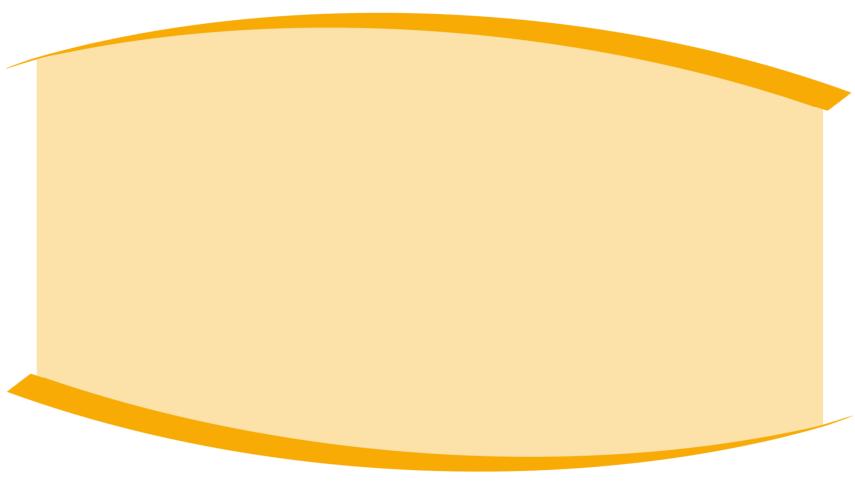 Adresse du centreLEO LAGRANGEAccueil de loisirs Agly FenouillèdesEcole Simone Veil66720 LATOUR DE FranceL’accueil de loisirs se situe à proximité de :Bibliothèque municipalePlateau sportif de la communeAire de jeux pour les enfantsEnfin, on retrouve notamment dans les alentours de l’accueil de loisirsDes sentiers de randonnées.b.Dispositifs 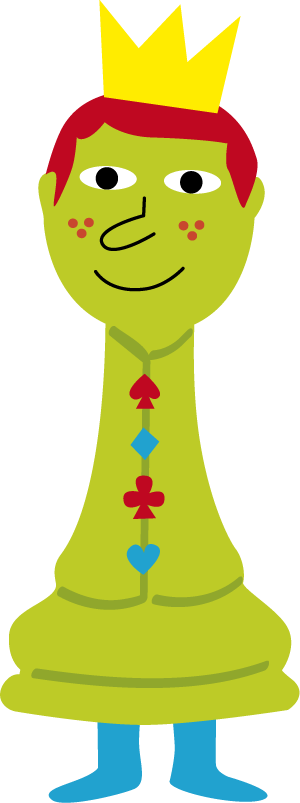 Leo Lagrange Méditerranée gère l’accueil de loisirs durant les vacances scolaires de la Communauté de Communes Agly Fenouillèdes dans le cadre d’une délégation de service public depuis février 2011. Le Contrat Enfance Jeunesse est le principal dispositif dans lequel s’inscrivent les actions de l’accueil de loisirs.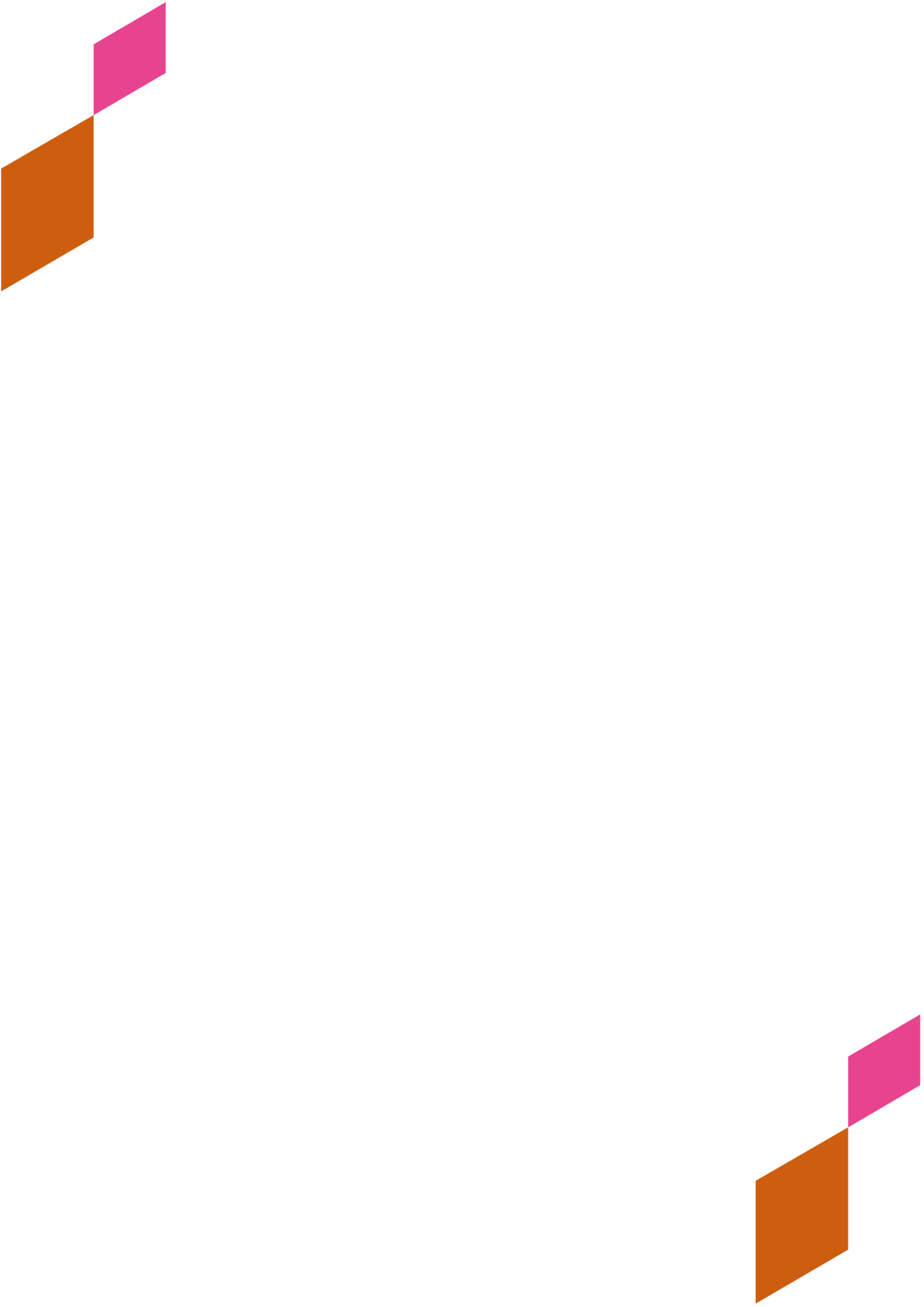 Caractéristiques de la tranche d’âge :  La liste des données ci-dessus n’est pas exhaustive mais sert de base à la construction de notre projet pédagogique. 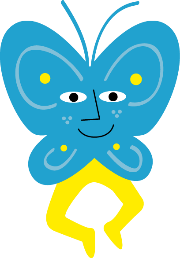 Caractéristiques du publicLa caractéristique essentielle de ce public est qu’il s’agit d’enfants ne fréquentant pas les mêmes écoles maternelles et primaires. En majorité, les familles sont composées d’ouvriers, d’employés et d’agriculteurs (viticoles pour la plupart).Viennent s’ajouter régulièrement des enfants des communes avoisinantes ou en congé chez leurs grands-parents par exempleEffectif / tranche d’âge en moyenne
* Cf : Déclaration DDCSPPLe Projet Educatif de Le projet éducatif de  Lagrange (qui existe sous différents supports) a été réactualisé en 2011. Il est présenté à tous les membres de l’équipe ainsi qu’aux usagers. La pédagogie de la découverte sera un des principes fort de notre approche quelle que soit l’activité pratiquée.  propose quatre leviers d’intervention : des démarches éducatives démocratiques, des activités ludo-éducatives innovantes et évaluées, des activités physiques et sportives « génératrices » de citoyenneté et enfin un accès facilité à la diversité culturelle.  Quels sont nos ambitions éducatives au quotidien, pour le public de l’accueil de loisirs Agly Fenouillèdes ? Pour Léo Lagrange, le jeune enfant n’est pas :Semblable à un autreUne simple charge financièreUn produit à formaterUn être ayant des besoins seulement physiologiquesPour Léo Lagrange, le jeune enfant :Est déjà une personne singulièreA droit à la bientraitanceDoit avoir la possibilité d’évoluer à son rythme dans son développement affectif, psychologique et moteur.Doit pouvoir se construire avec et dans le rapport aux autresConcrètement, l’approche Léo passe par :Les sens, la motricité, la joieLa bientraitance pour mode de vieL’écoute et les émotionsMoi et les autresDormir, c’est grandirUne équipe, un projetPrendre conscience de son corpsLe jeu comme levier d’apprentissageLa place centrale de l’éveil artistiqueUne structure, un territoireL’association des parentsPour Léo Lagrange, chaque enfant ne doit pas être :Déterminé par ses seules origines sociales et culturellesUn adulte miniature qu’il convient de responsabiliser à tout prixUn consommateur-prescripteur pour le grand marchéUn fardeau que l’on exclut de la compréhension du mondeUn individu qui doit être seulement « occupé ».Pour Léo Lagrange, chaque enfant est :Doué de capacités singulières d’apprentissagesUn individu qui a son rythme propre pour découvrir le mondeDoué d’imagination et de capacité de créationUn être qui a besoin de partage et de découvertes pour donner sens à ce qu’il ressentDésireux du beau et du bonUn être qui apprend par l’expérience de soi avec les autresConcrètement, l’approche Léo passe par :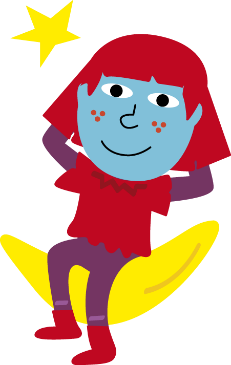 Malin dans la tête, citoyen dans tes baskets !Non à l’occupationnel !A l’écoute des territoiresJouer, c’est créer !L’esprit sportif, moi j’y crois !Les têtes de l’ArtLes objectifs généraux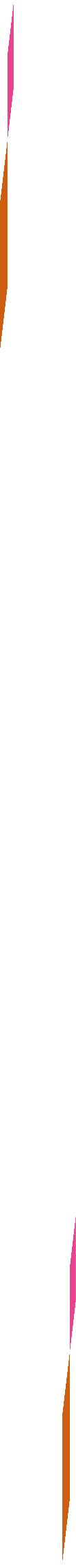 Le tableau ci-dessous détaille notre méthode de déclinaison du Projet Educatif.Les objectifs opérationnels groupe maternel et primaire
Mise en place de journées à thèmes sur la citoyenneté et l’éco-citoyennetéNous présentons aux enfants un thème citoyen d’actualité Nous aidons les enfants à comprendre les enjeux et impacts de ce thèmeNous organisons des ateliers de sensibilisation et d’animationNous préparons une affiche de synthèseNous communiquons auprès l’ensemble des familles sur ce thème (plaquette…)Bref, nous accompagnons les enfants à prendre des réflexes citoyens.Nous participons à des animations autour de l’éco-citoyennetéFaire découvrir leur territoire et le patrimoine local aux enfantsNous organisons des randonnées pédestres au départ de la commune qui accueille le centreNous favorisons l’organisation de sorties sur le territoire départemental afin des découvrir de les paysages et l’environnement naturel, la diversité des métiers et des hommes au travers de l’artisanat, l’histoire de nos ancêtres à travers les sites historiques.Favoriser les échanges entre structures d’accueils mais aussi au travers de séjours et de sorties.Organisation d’inter-centres, de sorties communes, de veillées camping et de mini-camp sur l’ALSH ou avec d’autres Accueils de Loisirs Sans Hébergement… afin de permettre à l’enfant de son confronter à la différence et à autrui. (suivant l’évolution de la situation sanitaire)Les objectifs opérationnels groupe collège
Découverte des métiersPartenariat avec Boeing FranceVisites chez des artisansVisites d’industriesDécouverte culturelleDécouverte du patrimoine localLes projets d’activitéLes projets d’activités sont choisis en cohérence avec la thématique des vacances en ALSH. Le directeur veille à leur cohérence et à leur mise en œuvre.Les séjours courtsLes séjours courts sont organisés sur les vacances d’été. Ils se composent de veillées camping sur la structure et/ou en dehors mais aussi de mini-camps de 3 jours et 2 nuits. Objectif : Favoriser la prise d’autonomie de l’enfant et partager des instants conviviaux en collectivité.Cette année 4 séjours accessoire seront proposés en été Humains Le DirecteurCharly ESTEVE, le directeur de l’accueil de loisirs est titulaire du brevet d’aptitude au fonction de directeur (BAFD) diplôme Jeunesse et Sports et est en cours de formation au diplôme de l’animation professionnelle : Brevet Professionnel de la Jeunesse, de l’Education Populaire et des Sports option loisirs tous publics. Il est la garante de la sécurité physique et morale des enfants. Il est disponible, à leur écoute ainsi qu’à celle des parents.  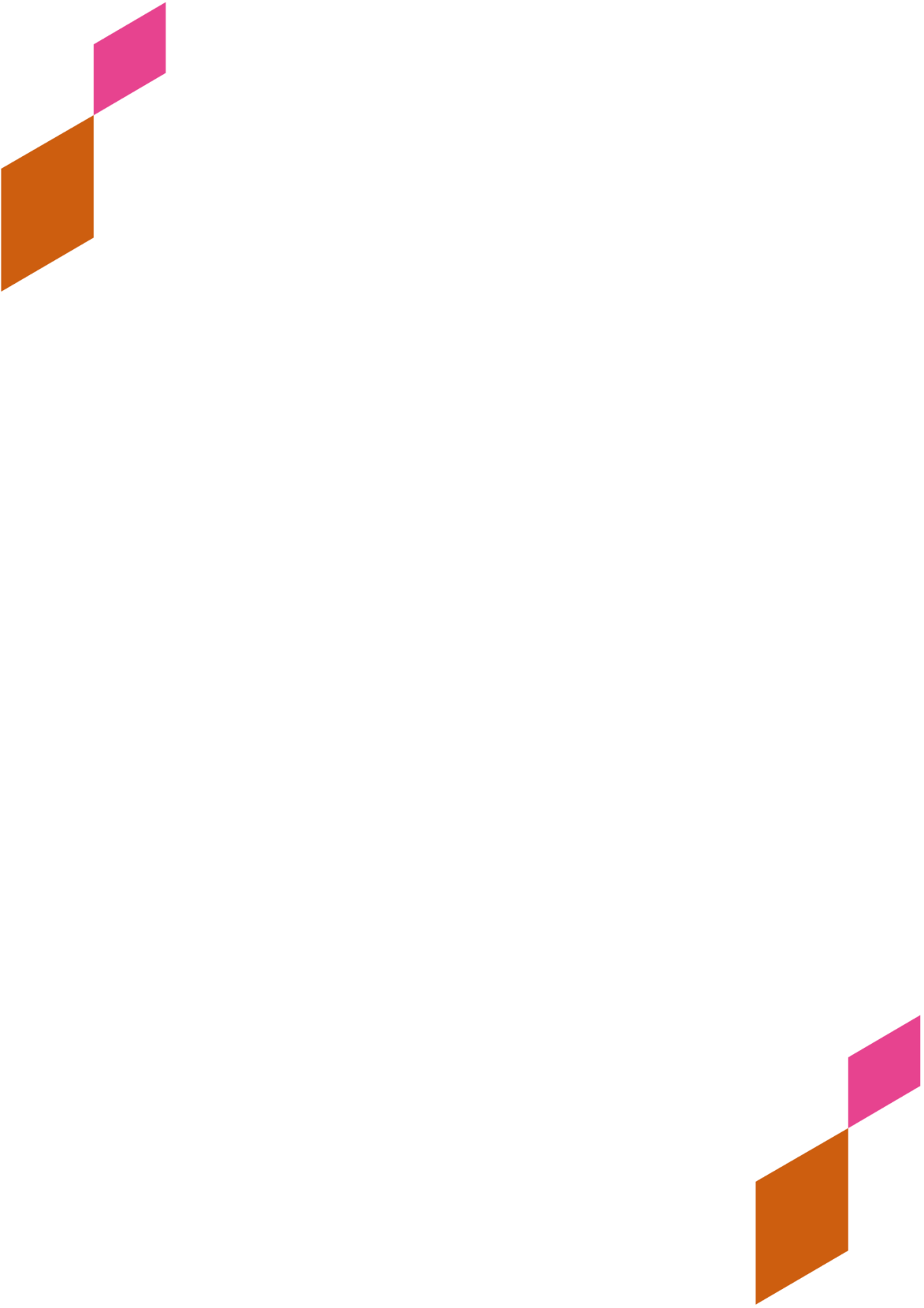 Il est la personne référente pour informer ces derniers (informations éducatives, réglementaires ou organisationnelles). Elle favorise leur participation.Il transmet, explique, détaille le projet éducatif de la Fédération Léo Lagrange à son équipe. Il anime les temps d’écriture du projet pédagogique (mise en œuvre du projet éducatif). De la même manière qu’avec les familles et les enfants, il est à l’écoute des animateurs et des autres membres de l’équipe. Il peut, le cas échéant, leur apporter des solutions, être force de proposition ou s’inscrire en soutien lors de l’organisation d’une activité.Loïc travaille en lien étroit avec son Délégué Territorial à l’Animation référent, ainsi qu’avec les élus délégués à l’Enfance-Jeunesse. Cela lui permet d’inscrire le travail de son équipe dans le mouvement de la Fédération Léo Lagrange.  Il est ainsi en capacité de mobiliser les ressources de la Fédération Léo Lagrange afin d’alimenter le travail de son équipe.Le travail de l’équipe est évalué selon des critères définis à l’avance dans ce projet pédagogique. Une place importante est faite à la grille d’évaluation de la Charte de Qualité qui est complétée et retournée à la Délégation Nationale à l’Enfance pour le mois de juin. (cf. Charte de Qualité). Cette Charte de Qualité est affichée à l’entrée de l’accueil (Salle polyvalente). Loïc, Directeur de la structure, s’appuie sur les résultats des différentes évaluations pour orienter le travail de son équipe. En ce sens il est le garant de la démarche de qualité dans laquelle s’est engagée la Fédération Léo Lagrange. Enfin Loïc assure la gestion de la structure sur les plans financiers et administratifs, sanitaire et règlementaire.  Pour cela il travaille en étroite collaboration avec les différents services de son établissement régional ainsi que ceux de la Communauté de Communes. De ce fait il assure le lien entre les usagers (familles, enfants), les professionnels, la collectivité et les institutions.La directrice adjointeFatima HARBI, elle a comme rôle la gestion de l’accueil du public adolescent.  Elle est la personne référente pour informer ces derniers (informations éducatives, réglementaires ou organisationnelles). Elle favorise leur participation.Elle transmet, explique, détaille le projet éducatif de la Fédération Léo Lagrange à son équipe. Il anime les temps d’écriture du projet pédagogique (mise en œuvre du projet éducatif). Enfin Fatima assure la gestion du groupe sur les plans financiers et administratifs, sanitaire et règlementaire.  Pour cela elle travaille en étroite collaboration avec le directeur de la structure. De ce fait elle assure le lien entre les usagers (familles, enfants), les professionnels, la collectivité et les institutions.Sur la période d’été, l’équipe de direction est complété par une autre personne pour aider à la gestion de l’accueil des enfants de 3-10 ans.L’équipe d’animateurLes animateurs sont les relais du directeur. Ils sont de ce fait garant de la sécurité morale et physique des enfants qui leurs sont confiés. Ils accueillent ces derniers et sont à leur écoute ainsi qu’à celle de leur famille. Ils connaissent, respectent et font respecter le règlement intérieur de la structure. Ils communiquent les informations importantes à leurs collègues, et au Directeur. Ils participent à la mise en œuvre du projet éducatif de la Fédération Léo Lagrange. Pour cela, ils participent activement à l’écriture du projet pédagogique de notre accueil. Afin de traduire ce projet pédagogique en actes sur le terrain, ils établissent ensuite des projets d’activités. Ces activités sont adaptées aux besoins de la tranche d’âge sur laquelle ils sont missionnés. Les activités sont organisées dans des plannings, présentés aux usagers.La place des parentsLes parents peuvent et sont incités par toute l’équipe d’animation à participer à la vie du centre. Chaque parent doit pouvoir sur la base du volontariat s’investir selon ses aptitudes, intérêts et disponibilités. MatérielsLocaux de la structure L’ALSH dispose d’une partie des locaux du groupe scolaire de Latour de France pour les vacances : quatre classes de l’école, dortoir, salle de motricité, réfectoire, bibliothèque et toilettes.FinanciersTarifsIls varient et son indexés sur le Quotient Familial (Voir Règlement intérieur).Les partenariatsInstitutionnelsL’accueil de loisirs bénéficie d’un partenariat privilégié avec : Protection Maternelle et Infantile (PMI) qui contrôle la structure, conseille le directeur et aide à la mise en place de Projet d’Accueil Individualisé pour les enfants de moins de six ans.Les Ecoles primaires et maternelles UDSIS, qui s’occupe des repas lors des vacances. FAUR, qui s’occupent des ramassages journaliers des enfants dans les communes, et ponctuellement des transports vers les lieux de sorties.Plus ponctuellement, l’ALSH fait appel aux Associations présentes sur la commune pour développer leurs projets.FinanciersLa direction est en contact direct avec nos partenaires : La CAF afin de faire valoir les droits de chacun (famille, accueil de loisirs et périscolaire).  La DDCSPP qui est notre partenaire pédagogique (garant de la sécurité des locaux et du bon fonctionnement de la structure)La Communauté de Communes Agly Fenouillèdes qui est l’organisatrice de l’accueil de loisirs par l’intermédiaire de la FLL (délégation de service public).Les communes de la Communauté de Communes Agly FenouillèdesLa MSA afin de faire valoir les droits de chacun (famille, accueil de loisirs).Ces partenariats sont encadrés par des conventions et/ou contrats et font l’objet de contrôles réguliers. Fonctionnement de la structure Horaires Dates d’inscriptions	Journée type *Tout au long de la journée les enfants sont sous la responsabilité de l’équipe d’animation. **La journée se déroule dans le respect du rythme de l’enfant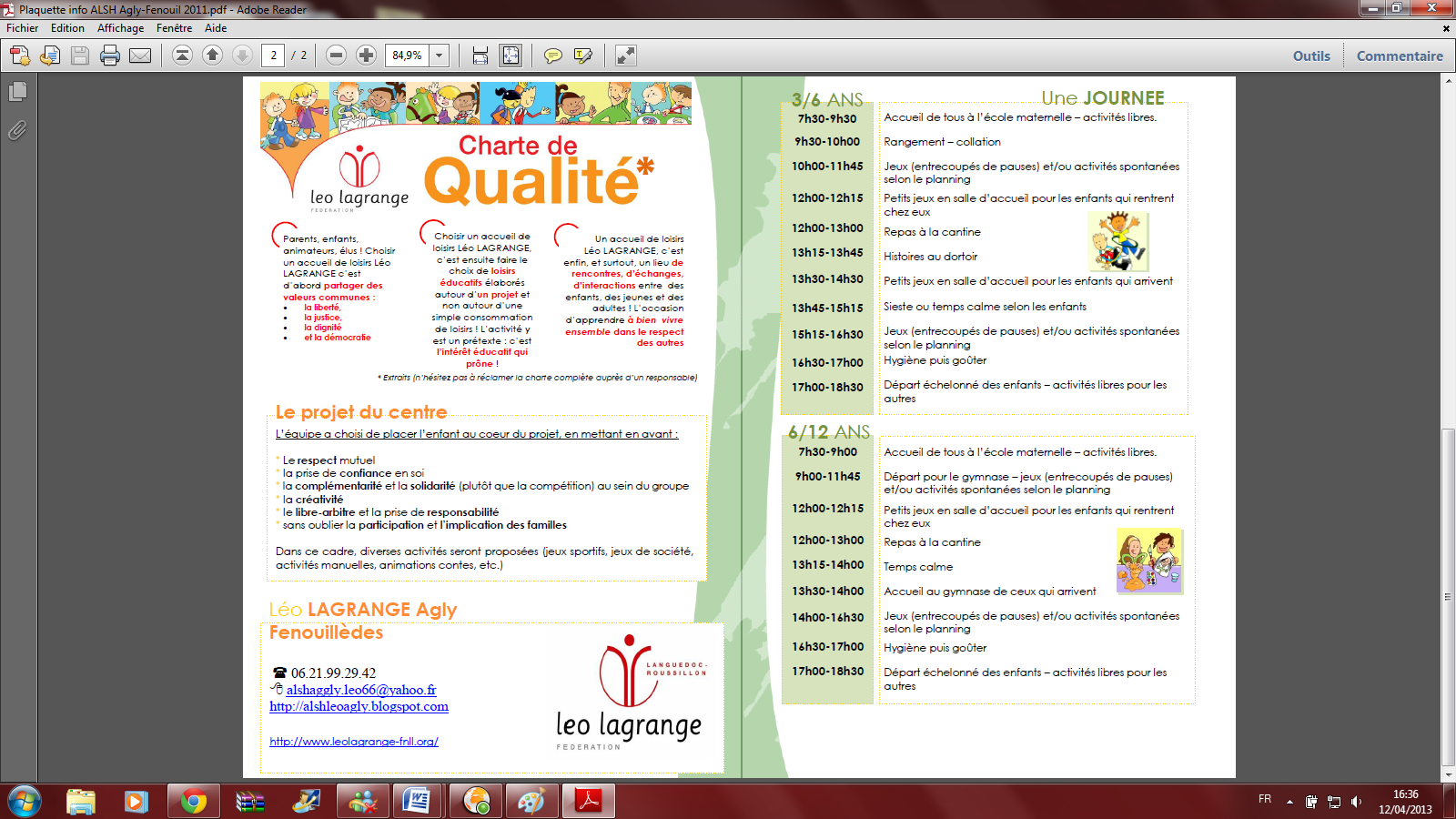 Notre positionnement concernant la Laïcité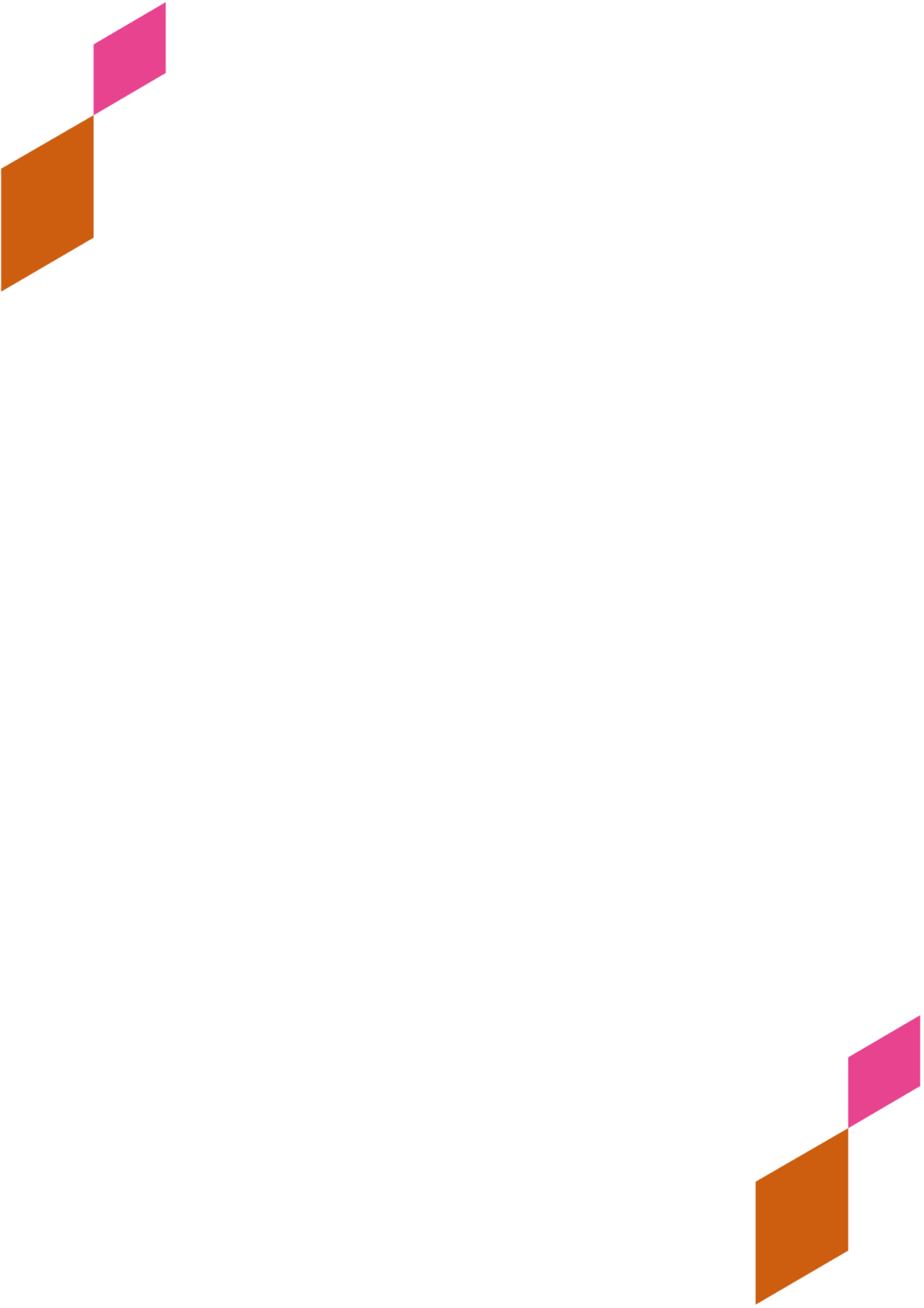 En raison de son caractère laïque et sur le fondement de son projet éducatif, la Fédération Léo Lagrange ne répond pas favorablement aux demandes de pratiques du culte.Tout comme la Fédération Léo Lagrange veille à ce que ses salariés respectent leur obligation de stricte neutralité, l’équipe veille à ce que chaque enfant ou jeune accueilli n’affiche pas d’appartenance religieuse ou politique qui pourrait constituer une forme de provocation ; elle invite, après discussion, à la discrétion.Modalités de restaurationLes enfants disposent d’un service à table, avec l’aide de l’équipe d’animation. L’équipe mangeant à table avec les enfants, chaque animateur reste disponible afin d’aider petits et grands. => Aucun enfant ne sera forcé à manger par contre il sera incité au moins à goûter. Si l’enfant n’aime pas, l’animateur en restera là.Les menus sont affichés dans les locaux, et disponibles sur demande auprès du directeur.Les allergies alimentaires sont précisées par les parents et nous faisons le nécessaire pour répondre aux diverses contraintes repérées* S’agissant de l’organisation de sorties ou séjours courts et dès lors que l’organisation le permet, nous conservons le choix entre menus avec ou sans viande.La Charte de QualitéL’évaluation du travail des équipes se fait à différents moments et par divers biais :La Charte de Qualité dont nous parlions précédemment a trois objectifs principaux et constitue un temps fort de l’évaluation :Définir l’engagement collectif de l’association en matière de qualitéSensibiliser les directeurs et les animateurs à la qualitéEncourager l’élaboration d’outils d’amélioration et de mesure de la qualitéNous utilisons corollairement une grille d’évaluation de notre Charte de Qualité, ainsi qu’une grille d’auto-évaluation. Toutes les dimensions de l’accueil de loisirs sont ainsi évaluées au travers d’une cinquantaine de critères observables.Ces outils nous permettent de vérifier que la Qualité d’Accueil sur laquelle nous nous engageons est bien respecté et, dans le cas contraire, de trouver les moyens d’y parvenir.Dans le cadre de cette démarche d’évaluation, l’intérêt est pour nous d’améliorer le fonctionnement de l’accueil de loisirs et périscolaire. L’efficacité de chaque action est évaluée et si nécessaire nous formulons des objectifs de développement.La démarche d’évaluation est une démarche constructive qui traduit la dynamique de notre structure.L’évaluation répond à un objectif général : repérer les limites et les points à améliorer, valoriser les points positifs, et ainsi mettre en place l’amélioration continue de la structure et des activités qu’elle porte. Cette démarche qualité est commune à tous les accueils de loisirs gérés par la Fédération Léo Lagrange. Des analyses nationales sont effectuées. Les réunions d’équipesLe directeur organise des réunions d’équipes régulières. Ces temps sont essentiels et obligatoires pour tous les membres de l’équipe. Le travail de l’équipe y est coordonné, les projets d’activités y sont discutés et élaborés. Le projet pédagogique y est étudié et réactualisé si nécessaire.Durant les réunions, une place importante est faite à l’évaluation des actions menées par l’équipe.Le Directeur s’appuie pour cela sur les outils proposés par la Délégation Nationale à l’Enfance : La Charte de Qualité et ses outils : La grille d’évaluation de la Charte de Qualité  La grille d’auto diagnostic  L’équipe est donc en mesure d’évaluer son action éducative et de vérifier si elle respecte les engagements de la Charte de Qualité sur la base de critères objectifs et mesurables.  Régulièrement le Directeur fait le bilan de ces évaluations et oriente le travail de son équipe en conséquence. Les résultats des évaluations de la Charte de Qualité sont aussi collectés nationalement et font l’objet d’une analyse globale retournée aux équipes. La Charte de qualité et ses outils servent donc aussi d’outil de management, ils peuvent s’adjoindre d’enquête de satisfaction envers les parents et enfants.Ils sont intégrés dans les rapports du délégataire.Les Bilans d’activitésLes différents partenaires et financeurs de l’accueil de loisirs reçoivent régulièrement des bilans d’activités qui permettent, d’évaluer, de dresser un constat, de rendre compte des actions menées sur une période donnée. LEO LAGRANGE remettra en particulier le rapport annuel du délégataire à la Communauté de communes (qui a signé avec la Fédération Léo Lagrange un contrat Délégation de service Public).Ce rapport est un travail de collecte d’informations, de synthèse des différents projets. Il a pour objectif de faire part du travail éducatif accompli auprès des enfants dans l’accueil de loisirs. Il est l’occasion de faire le point sur la démarche de travail de l’équipe. Il en sera de même avec la CAF. Par ailleurs, la Fédération Léo Lagrange a signé une convention pluriannuelle d’objectifs avec la CNAF.Questionnaire aux parentsNous proposons aux parents de participer à notre démarche d’évaluation. Pour cela, nous leurs transmettons un questionnaire / enquête de satisfaction en fin d’année qu’ils pourront compléter de manière anonyme. Toutes les dimensions du fonctionnement de l’accueil de loisirs sont ainsi évaluées par les usagers (La communication, les inscriptions, les horaires et période d’accueil, les repas, alimentation etc., les locaux, les activités et objectifs éducatifs). Cette participation vient s’ajouter à notre Démarche Qualité globale.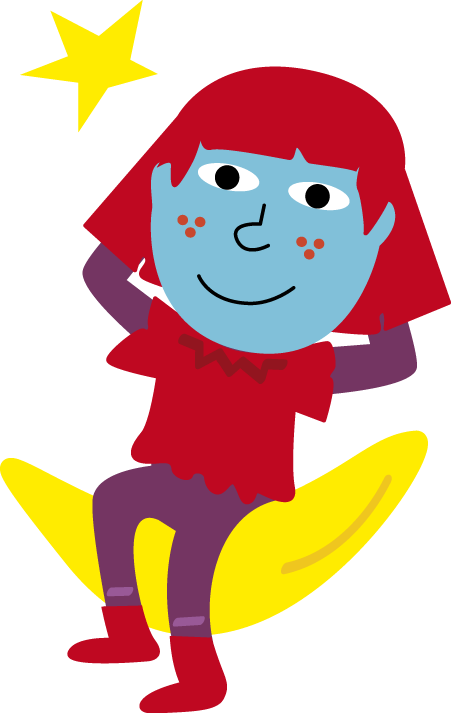 La réunion Enfants / AnimateursElle est organisée par l’animateur quotidiennement en fin de matinée ou d’activité. Son déroulement n’est pas formalisé. L’objectif pour l’animateur est de libérer la parole de tous les enfants. L’équipe accorde une importance toute particulière à ces temps qui permettent de coller au plus près des besoins et attentes des enfants ainsi que de les rendre acteurs de leur loisirs (ambition forte de la Fédération Léo Lagrange). C'est aussi un moment de régulation des conflits entre enfants et entre enfants et adultes. C'est enfin un moment où peuvent émerger des projets, se décider des activités, où chacun peut exprimer ses envies.Les relations Avec les famillesNous appuyons notre communication sur : Nous utilisons l’outil COM’CLIC de la Fédération Léo Lagrange pour la présentation des informations relatives à la vie du centre (programme d’activité, infos pratiques, inscriptions…). Il reprend les caractéristiques de la charte graphique de la Fédération Léo Lagrange. Ce projet pédagogique est présenté via l’outil COM’CLIC. D’une manière générale nous souhaitons associer le plus possible les parents à notre travail. Ceci commence par une prise en considération de ces derniers et une écoute attentive de la part de l’équipe (dans le respect toutefois du cadre du règlement intérieur).La communication passe aussi par :La mise en place de permanences sur les villages en début de période (l’équipe, la structure et le projet pédagogique). Une communication via internet (blog de l’accueil de loisirs, mailing List etc…)Affichage aux entrées des locaux.Article de presseInformations sur les panneaux d’affichages communaux.Une application mobile « Kidizz »Site internet du centre de loisirsAvec les partenaires et/ou intervenantsLes partenaires Protection Maternelle et Infantile (PMI) Les Ecoles primaires et maternellesLes communesLa communauté de communesFAUR Roussillon voyage (transporteur)UDSIS (restauration)Plus ponctuellement, l’ALSH fait appel aux Associations présentes sur les communes pour développer leurs projets.Le projet pédagogique leur est transmis et reste à disposition sur le blog.Avec les bénévolesL’apport de compétence venant de bénévoles constitue une véritable plus-value pour le travail de l’équipe, la vie de l’accueil de loisirs, et plus largement le temps des loisirs de l’enfant. Ainsi, nous favorisons ce type d’intervention avec la participation des associations communales.Les échanges entre l’équipe et les bénévoles devraient être favorisés par la mise en place d’un comité d’usagers. Le comité d’usagers peut prendre des formes diverses. Il consiste en l’organisation de temps conviviaux et d’échanges.  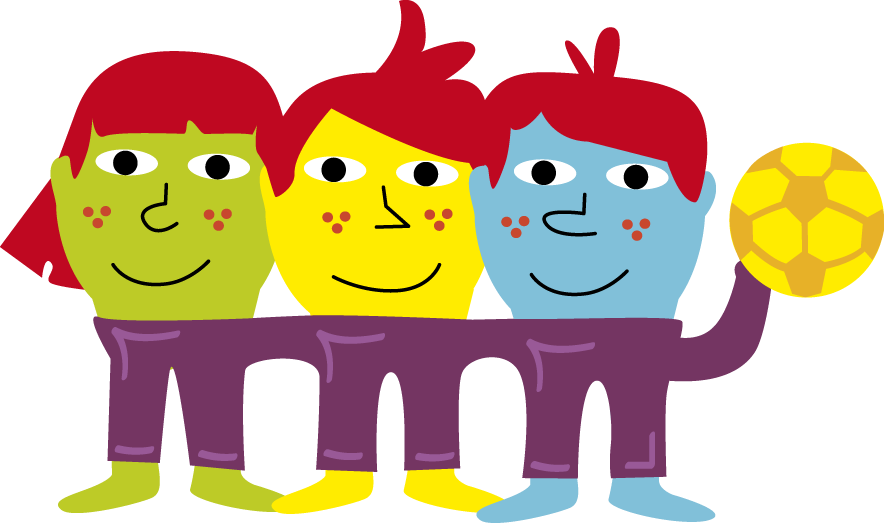 Les moyensLe projet pédagogique de l’accueil de loisirs a été réfléchi et établi de façon à pouvoir accueillir, dans la mesure du possible, l’ensemble du public et notamment les enfants en situation de handicap.Le directeur de l’accueil de loisirs, est le référant auprès des familles désireuses d’inscrire leur enfant à l’accueil de loisirsLa Fédération Léo Lagrange, par l’intermédiaire de la Délégation Nationale à l’Enfance propose un guide à l’usage des structures et des équipes accueillant des personnes en situation de handicap. Nous y retrouvons notamment :Le Guide d’entretien, qui permet au directeur d’organiser et d’encadrer l’accueil d’un enfant en situation de handicap (construire pour l’enfant et sa famille un parcours individualisé et sécurisé)Une documentation technique détaillée (législation, pédagogie etc…)Enfin, des formations consacrées au handicap mises en place par CITE CLUB, l’organisme de formation de la Fédération Léo Lagrange seront accessibles aux animateurs de l’équipe.Nos engagementsNous nous inscrivons, au-delà de l’application de la Loi du 11 février 2005, dans une démarche d’accueil volontariste. La Fédération Léo Lagrange est signataire de la Charte de Déontologie pour l'Accueil des Personnes Handicapées dans les Structures de Vacances et de Loisirs Non Spécialisées.Cette Charte énonce 7 principes à respecter :Respecter le projet d’intégration de l’enfant handicapé.Favoriser l’intégration de l’enfant handicapé au sein de l’accueil de loisirs notamment en le faisant participer aux activités avec les autres enfants.S’informer auprès des parents de l’enfant des besoins spécifiques de leur enfantGarantir aux équipes encadrantes une formation ou une sensibilisation aux handicap(s).Organiser des réunions de concertation entre les encadrants pour assurer le suivi de l’accueil de l’enfant.Informer tout intervenant que l’accueil de loisirs est signataire de la Charte et des obligations que cela engendre. Afficher la Charte dans les locaux de l’accueil de loisirs.La Fédération Léo Lagrange Fédération Réseau d’associations d’éducation populaire et employeur de l’économie sociale, la Fédération Léo Lagrange s’appuie sur les compétences de milliers de bénévoles et salariés pour bâtir une société de progrès.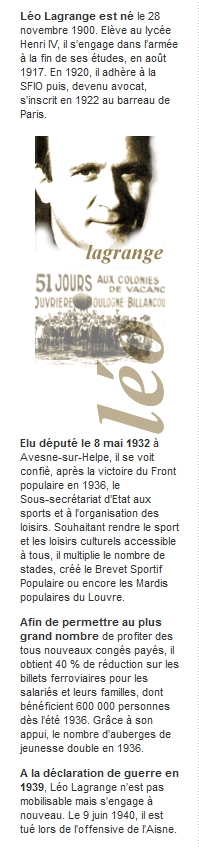 Pour elle, être un mouvement d’éducation populaire, c’est : donner les moyens à tous, tout au long de la vie de s’épanouir et de s’emparer de sa citoyenneté.agir, en complément de l’école et de la famille, pour favoriser l’égalité des chancesproposer aux publics de tous âges des loisirs et des activités permettant à chacun de contribuer au progrès socialêtre l’ambassadrice de la jeunesse en offrant aux jeunes un espace d’engagement citoyenpermettre à chacun d’allier la découverte de soi à l’envie d’aller vers l’autreC’est, en somme, un engagement éducatif. Deux métiers : l’animation et la formationUne démarche éducative : les animateurs Léo Lagrange construisent toutes leurs actions autour d’un projet pédagogique structurant. Loin du loisir à consommer, chaque activité, séjour, parcours sportif est prétexte à vivre un moment de plaisir et d’épanouissement 

Former tout au long de la vie. La Fédération développe, avec ses 9 instituts de formation, des programmes de formation pour les publics fragilisés, en difficulté d'insertion sociale ou professionnelle.
Par ailleurs, Léo Lagrange est un opérateur national qui assure la formation et l’accompagnement des acteurs éducatifs (bénévoles, salariés, animateurs volontaires ou professionnels). Un partenaire des collectivités locales :Reconnue d’utilité publique, la Fédération Léo Lagrange est partenaire des collectivités dans leurs politiques sociales, éducatives, culturelles, et d’insertion. Les collectivités peuvent en effet faire appel à elle pour : déléguer la gestion d’un équipement, d’un dispositif, d’un programme..organiser monter une action ponctuelleoffrir des formules de vacancesfaire progresser le professionnalisme de leurs équipesétablir un diagnostic.Grâce aux agréments dont la Fédération et son réseau disposent, toutes les garanties de sérieux, de sécurité et de qualité sont assurées.Un réseau associatifDésireuse d’accompagner les projets associatifs, la Fédération Léo Lagrange met son expérience à la disposition des associations qui lui sont affiliées. Ainsi, elle leur propose : un réseau pour échanger savoir-faire, expériences, partenariats et idées novatricesun accompagnement et des formations pour accompagner les projetsun suivi personnalisé selon la formule d’adhésion choisie.Un employeur de l’économie socialeLa Fédération Léo Lagrange voit dans l’économie sociale un modèle alternatif permettant à l’économie d’être au service de l’homme et de son environnement, où le résultat du travail est au bénéfice de l’entreprise et de ses salariés, dans le respect du développement durable. 
L’Unité Économique et sociale Léo Lagrange regroupe une vingtaine d’employeurs et fonctionne démocratiquement. Associations affiliées, adhérents, usagers, salariés et partenaires peuvent, par le biais de structures représentatives, trouver un véritable espace d’expression et de contribution au projet de la Fédération. Au sein de la Fédération, le réseau des accueils de loisirs est animé par la délégation nationale à l’enfance et son secrétariat composé de un à deux professionnels par région. Trois missions principales reviennent à cette délégation :Fédérer les acteursCréer et diffuser des outils pédagogiques estampillés « Léo Lagrange »Qualifier le geste éducatifSoutien et expertise proposés au professionnel sur le terrainLe Secrétariat National à l’Enfance (piloté par la Délégation Nationale à l’Enfance), réunit 4 fois par an des représentants missionnés par les différents établissements régionaux. Ce Secrétariat permet, en lien avec les orientations du projet éducatif de la FLL, de mettre en œuvre la programmation éducative des accueils de loisirs de la FLL. Il a permis l’élaboration de la Charte de qualité des ALSH et ALAE (présente sur notre accueil), de divers programmes et kits pédagogiques (dont nous disposons). Il organise annuellement une Convention Professionnelle Enfance, espace de réflexion ouvert aux animateurs. Enfin, c’est notamment à travers lui que s’organise le lien avec l’association Les Petits Citoyens (partenaire de la FLL) dont nous utilisons les outils pédagogiques. Chacun des membres du SN DNE fait ensuite circuler les informations au niveau de son territoire via un Secrétariat Régional à l’Enfance. Léo Lagrange méditerranée intervient depuis 10 ans sur la région Languedoc-Roussillon, aussi bien dans les zones rurales qu’en milieu urbain.Léo Lagrange Méditerranée, Association loi 1901, est chargé de mettre en œuvre les objectifs de la Fédération Léo Lagrange, d’assurer la gestion des missions conduites sur son territoire, ainsi que le suivi du personnel et l’animation des équipes.L’établissement Léo Lagrange Méditerranée est structuré pour animer et développer son réseau d’associations locales et de professionnelsC’est un acteur majeur de l’éducation populaire en Languedoc-Roussillon, qui s’adresse à tous les publics, en proposant une palette complète d’activités au service de l’éducation, de l’intégration, de l’insertion.A travers ses actions, la Fédération s’adresse d’une façon générale à toutes les catégories de population, et à toutes les tranches d’âges :- Accueil de la petite enfance.- Activités socio-éducatives pour les enfants.-  Accompagnement de projets pour les adolescents et les jeunes.- Développement personnel pour les adultes et soutien pour les personnes en difficulté.- Formation à l’Animation volontaire : BAFA ; BAFD.Il intervient principalement en délégation de gestion et il développe son activité à partir d'équipements (centres sociaux, centres d’animation, maisons Pour Tous, accueils de loisirs, Relais Assistantes Maternelles, structures petite enfance, crèches, Halte garderies, multi-accueils…) ou de dispositifs socio-éducatifs dont il assure l'animation et la gestion pour le compte d’une collectivité locale ou territoriale.La Charte de Qualité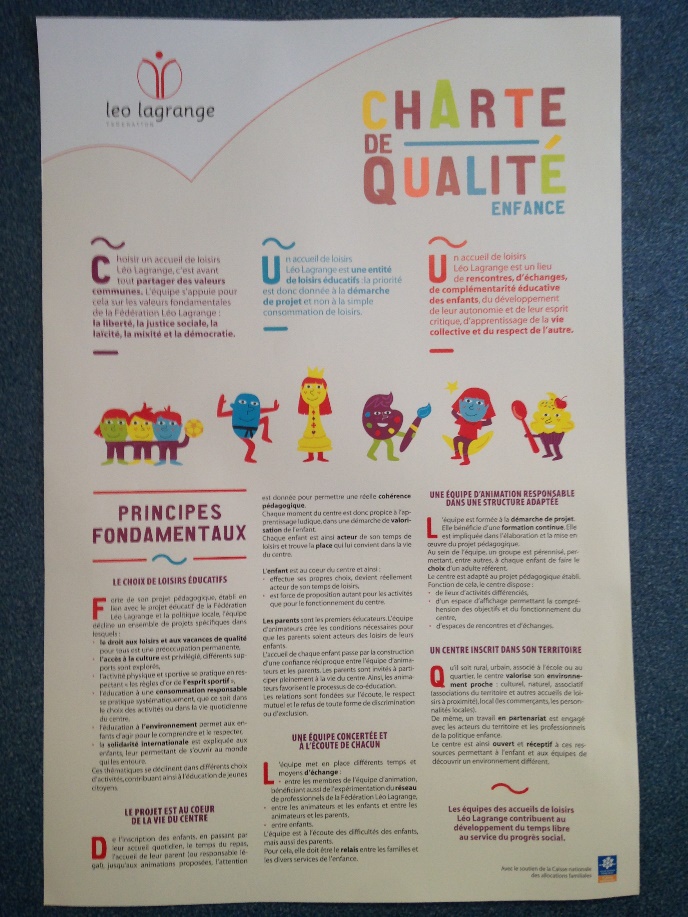 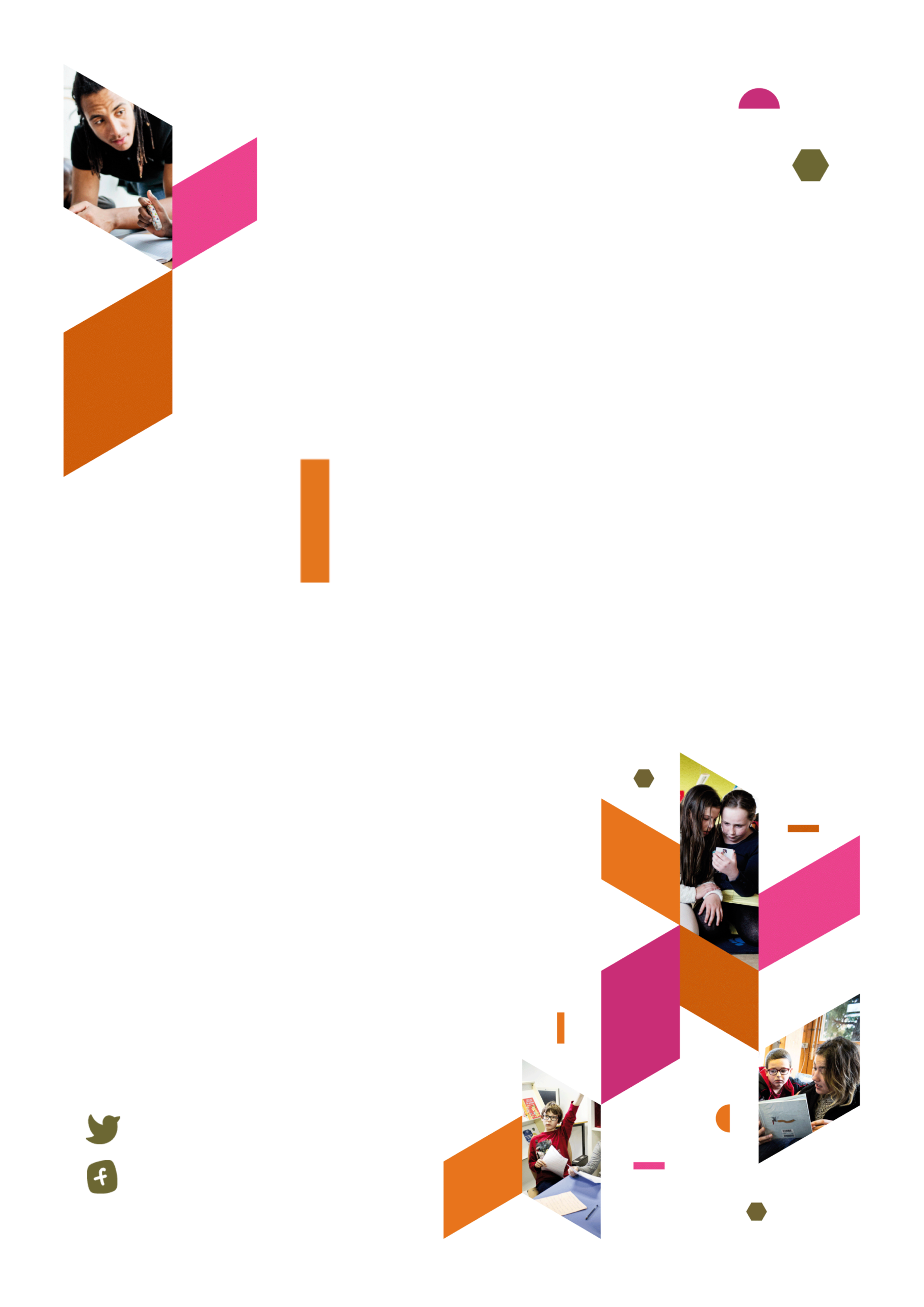 PhysiologiquesIntellectuellesSociales3/6 ans- croissance rapide- prise de poids- perte des dents,- développement des sens, - développement du langage et de la pensée   - apparition de la pensée symbolique- acquisition des notions temporelles- imagination- début de socialisation- passage d’Il / Elle au prénom- début du partage- début des jeux de rôles6/8 ans- apprentissage des techniques (motricité fine)- vitesse d’exécution plus grande- croissance moins importante - notion espace/temps s’affine (+ latéralisation)- capacité d’attention augmente- apprentissage lecture / écriture- fin de l’égocentrisme : se tourne vers les autres- intègre doucement les différences/ressemblances entre soi et l’autre- besoin de s’exprimer- début de la coopération8/15 ans- écart garçon/fille (début possible de la puberté chez les filles et plus tard chez les garçons)- développement de la capacité de raisonnement (renforcement de l’argumentation)- la dimension de groupe d’appartenance apparaît- ouverture sur le monde- désir de reconnaissance (fin de l’école primaire)
TypeD’accueil
TypeD’accueilMoinsde 6 ans6-10 ans11-15 ansTOTAL*A.L.S.H. :Accueil de Loisirs Sans HébergementA.L.S.H. :Accueil de Loisirs Sans HébergementPetites vacancesPetites vacances8171540A.L.S.H. :Accueil de Loisirs Sans HébergementGrandes vacancesGrandes vacances16362072TOTALTOTAL24533577PROJET EDUCATIFObjectif général - 1Objectifs spécifiquesObjectifs opérationnelsPROJET EDUCATIFEducation à la citoyenneté et à l’éco-citoyennetéFavoriser la prise de conscience, la réflexion et l’acquisition de gestes citoyens par les enfants et éco citoyenMise en place d’animation citoyenne dans le villagePROJET EDUCATIFSensibilisation aux ressources naturelles et artisanales localesEduquer au respect de l’environnement naturel et humain.Faire découvrir leur territoire et le patrimoine local aux enfants.PROJET EDUCATIFSortir de sa tribuPermettre à l’enfant de se confronter à la différence dans le respect d’autrui.Favoriser les échanges entre structures d’accueils mais aussi au travers de séjours ou de sorties.7h30-9h00Accueil échelonné des enfants (prise en compte des parents, arrivée des enfants du ramassage en bus)9h-17hJournée de centre de loisirs17h00 – 18H30 Fin de journée. Départ échelonné. (Prise en compte des parents, départ des enfants du ramassage en bus)Inscriptions pour les vacances Inscriptions pour les vacances Période concernéeInscription leVacances scolaires(hors Noël)Ouverture des inscriptions 2 semaines au minimum avant la période de vacances sur internet. Tous les documents d’inscription et de réservation sont à disposition auprès du directeur, auprès des mairies et de la Communauté de communes, sur le site du centre de loisirs et par mail sur demande. Ainsi qu’une inscription en ligne.